                                                                                            Contact the REB Office: REB@bruyere.org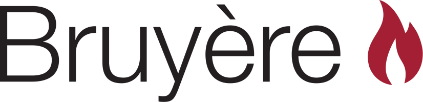                                                                                                        Visit the REB Website: https://www.bruyere.org/en/researchethicsboard Determining Whether a Project is Research or Quality Improvement, Quality Assurance, Program Evaluation, or Curriculum DevelopmentBACKGROUND:Projects at Bruyère that qualify as research must be reviewed and approved by the Bruyère REB. Under the Tri-Council Policy Statement 2 (TCPS 2), research is defined as:…an undertaking intended to extend knowledge through a disciplined inquiry and/or systematic investigation. The term “disciplined inquiry” refers to an inquiry that is conducted with the expectation that the method, results, and conclusions will be able to withstand the scrutiny of the relevant research community.However, the TCPS 2 specifically exempts the following types of projects from REB review, so projects of these kinds do not need REB review and approval:Quality assurance and quality improvement studies [QA and QI], program evaluation activities and performance reviews, or testing within normal educational requirements [curriculum development or evaluation], when used exclusively for assessment, management or improvement purposes, do not constitute research for the purposes of this Policy and do not fall within the scope of REB review.These latter types of activities often employ methods commonly used in research. The Bruyère REB has the final authority to determine whether a project qualifies for exemption as QI, QA, or program evaluation. The purpose of this guideline is to aid researchers, physicians, staff and students to help determine into which category their project fits.  HOW DO I APPLY FOR AN EXEMPTION?If your project does qualify as QI/QA or program evaluation, but you later wish to publish your findings, journals will often ask for a letter from the REB that the project was exempt from review. Therefore, if publication or presentation is a possibility, you should apply to the REB for an exemption if your project is determined to be QI/QA. Please note that the REB only issues exemption letters prior to the initiation of a project, and not after its completion. For confirmation from the REB whether a particular project is exempt as QI/QA, please submit the following to the REB:The Checklist and Summary belowHOW DO I DETERMINE WHETHER MY PROJECT IS QI/QA OR RESEARCH?QI/QA and program evaluation initiatives are systematic, data-guided activities designed to bring about immediate improvements in health care or other service delivery in particular settings. Research studies are intended to create new knowledge that can be generalized to other populations and settings.Although intentions can be mixed, it is the primary intent of the developers of the project that determines whether a project is research or QI/QA. Is the primary intention to create knowledge for the benefit of the broad scientific or scholarly community (research), or does the project intend primarily to benefit the local institution and the people it serves (QI/QA or evaluation)?Please see the Table and the Checklist below to help determine the appropriate status of the project.CHARACTERISTICS OF RESEARCH AND QUALITY IMPROVEMENT/QUALITY ASSURANCE PROJECTSCHARACTERISTICS OF RESEARCH AND QUALITY IMPROVEMENT/QUALITY ASSURANCE PROJECTSCHARACTERISTICS OF RESEARCH AND QUALITY IMPROVEMENT/QUALITY ASSURANCE PROJECTSCHARACTERISTICS OF RESEARCH AND QUALITY IMPROVEMENT/QUALITY ASSURANCE PROJECTSCHARACTERISTICS OF RESEARCH AND QUALITY IMPROVEMENT/QUALITY ASSURANCE PROJECTSCHARACTERISTICS OF RESEARCH AND QUALITY IMPROVEMENT/QUALITY ASSURANCE PROJECTSResearchResearchQuality Improvement/AssuranceQuality Improvement/AssuranceQuality Improvement/AssuranceDefinitionA systematic investigation to establish facts, principles or generalizable knowledge that involves human participants, including patient data and biological materials.A systematic investigation to establish facts, principles or generalizable knowledge that involves human participants, including patient data and biological materials.An activity where the primary purpose is to monitor, evaluate or improve the quality of services delivered by an individual or organization.An activity where the primary purpose is to monitor, evaluate or improve the quality of services delivered by an individual or organization.An activity where the primary purpose is to monitor, evaluate or improve the quality of services delivered by an individual or organization.Intent of ProjectTo answer a question or test a hypothesis with the intention of contributing to generalizable knowledge.To answer a question or test a hypothesis with the intention of contributing to generalizable knowledge.Intent of project is to improve a practice or process within a particular institution, or specified group of institutions, or ensure it conforms to expected norms.Intent of project is to improve a practice or process within a particular institution, or specified group of institutions, or ensure it conforms to expected norms.Intent of project is to improve a practice or process within a particular institution, or specified group of institutions, or ensure it conforms to expected norms.DesignDesigned to develop or contribute to generalizable knowledge; may involve randomization of individuals to different treatments, regimens, or processes; or novel research ideas supported by literature search.Designed to develop or contribute to generalizable knowledge; may involve randomization of individuals to different treatments, regimens, or processes; or novel research ideas supported by literature search.Not designed primarily to develop or contribute to generalizable knowledge; generally does not involve randomization to different practices or processes.Not designed primarily to develop or contribute to generalizable knowledge; generally does not involve randomization to different practices or processes.Not designed primarily to develop or contribute to generalizable knowledge; generally does not involve randomization to different practices or processes.MandateActivities generally not specifically mandated by the institution or program.Activities generally not specifically mandated by the institution or program.Activities mandated by the institution or clinic as part of its operations.Activities mandated by the institution or clinic as part of its operations.Activities mandated by the institution or clinic as part of its operations.PopulationUsually involves a subset of individuals and specific sample size. Universal participation is not expected; generally, statistical justification for sample size is used to ensure significant endpoints can be met.Usually involves a subset of individuals and specific sample size. Universal participation is not expected; generally, statistical justification for sample size is used to ensure significant endpoints can be met.Information on all or most receiving a particular treatment or undergoing a particular practice or process expected to be included; exclusion of information from some individuals may significantly affect conclusions.Information on all or most receiving a particular treatment or undergoing a particular practice or process expected to be included; exclusion of information from some individuals may significantly affect conclusions.Information on all or most receiving a particular treatment or undergoing a particular practice or process expected to be included; exclusion of information from some individuals may significantly affect conclusions.Effect on Program or PracticeFindings of the study are generally not expected to directly or immediately affect institutional or programmatic practice.Findings of the study are generally not expected to directly or immediately affect institutional or programmatic practice.Findings of the study are expected to directly affect institutional practice and identify corrective action(s) needed.Findings of the study are expected to directly affect institutional practice and identify corrective action(s) needed.Findings of the study are expected to directly affect institutional practice and identify corrective action(s) needed.BenefitsParticipants may or may not benefit directly. A benefit, if any, to individuals may be incidental or delayed.Participants may or may not benefit directly. A benefit, if any, to individuals may be incidental or delayed.Participants continuing to use tested services are expected to benefit directly from changes or refinements to the services.Participants continuing to use tested services are expected to benefit directly from changes or refinements to the services.Participants continuing to use tested services are expected to benefit directly from changes or refinements to the services.Adoption of ResultsDissemination of results may require more time.Dissemination of results may require more time.Dissemination of results may occur rapidly and are intended to be adopted into institutional program(s).Dissemination of results may occur rapidly and are intended to be adopted into institutional program(s).Dissemination of results may occur rapidly and are intended to be adopted into institutional program(s).End PointAnswer a research question, and/or invite critical appraisal of that conclusion by peers through presentation.Answer a research question, and/or invite critical appraisal of that conclusion by peers through presentation.Improve a program, process, or service; implement, monitor and sustain program improvement.Improve a program, process, or service; implement, monitor and sustain program improvement.Improve a program, process, or service; implement, monitor and sustain program improvement.Publication/PresentationIntent to publish or present is generally presumed at the outset of project as part of professional expectations, and/or obligations; and usually occurs in research/scientific publications, grant proposals, or other research/scientific forum. Results are expected to contribute to generalizable knowledge by filling a gap in scientific knowledge or supporting, refining, or refuting results from other research studies.Intent to publish or present is generally presumed at the outset of project as part of professional expectations, and/or obligations; and usually occurs in research/scientific publications, grant proposals, or other research/scientific forum. Results are expected to contribute to generalizable knowledge by filling a gap in scientific knowledge or supporting, refining, or refuting results from other research studies.Intent to publish or present generally not presumed at the outset of the project; dissemination of information often does not occur beyond the institution evaluated, but may occur in quality improvement publications/fora. When published or presented to a wider audience, the intent is to suggest potentially effective models, strategies, assessment tools or provide benchmarks or base rates rather than to develop or contribute to generalizable knowledge.Intent to publish or present generally not presumed at the outset of the project; dissemination of information often does not occur beyond the institution evaluated, but may occur in quality improvement publications/fora. When published or presented to a wider audience, the intent is to suggest potentially effective models, strategies, assessment tools or provide benchmarks or base rates rather than to develop or contribute to generalizable knowledge.Intent to publish or present generally not presumed at the outset of the project; dissemination of information often does not occur beyond the institution evaluated, but may occur in quality improvement publications/fora. When published or presented to a wider audience, the intent is to suggest potentially effective models, strategies, assessment tools or provide benchmarks or base rates rather than to develop or contribute to generalizable knowledge.                                                        CHECKLIST                                                         CHECKLIST                                                         CHECKLIST                                                         CHECKLIST                                                         CHECKLIST                                                         CHECKLIST If the answer to any of the questions in Part 1 is yes, or the answer to any of the questions in Part 2 is no, the project still may not be research but a determination of this by the REB is required. If the answer to any of the questions in Part 1 is yes, or the answer to any of the questions in Part 2 is no, the project still may not be research but a determination of this by the REB is required. If the answer to any of the questions in Part 1 is yes, or the answer to any of the questions in Part 2 is no, the project still may not be research but a determination of this by the REB is required. If the answer to any of the questions in Part 1 is yes, or the answer to any of the questions in Part 2 is no, the project still may not be research but a determination of this by the REB is required. If the answer to any of the questions in Part 1 is yes, or the answer to any of the questions in Part 2 is no, the project still may not be research but a determination of this by the REB is required. If the answer to any of the questions in Part 1 is yes, or the answer to any of the questions in Part 2 is no, the project still may not be research but a determination of this by the REB is required. Project Title:Project Title:Project Lead:Project Lead:Project Lead:Project Lead:Date: Date: Date: Date: Date: Date: PART 1 – “Yes” answers tend to indicate Research and not QI/QAPART 1 – “Yes” answers tend to indicate Research and not QI/QAPART 1 – “Yes” answers tend to indicate Research and not QI/QAPART 1 – “Yes” answers tend to indicate Research and not QI/QAPART 1 – “Yes” answers tend to indicate Research and not QI/QAPART 1 – “Yes” answers tend to indicate Research and not QI/QAIs the project/study being presented to the public, colleagues, the institution, your department or others (including students) as a “research” project: that is, do you consider the project research?Is the project/study being presented to the public, colleagues, the institution, your department or others (including students) as a “research” project: that is, do you consider the project research?Is the project/study being presented to the public, colleagues, the institution, your department or others (including students) as a “research” project: that is, do you consider the project research?Is the project/study being presented to the public, colleagues, the institution, your department or others (including students) as a “research” project: that is, do you consider the project research?Yes No Is the project funded by (or being submitted to) a grant/award competition from a funding agency that requires research ethics review?Is the project funded by (or being submitted to) a grant/award competition from a funding agency that requires research ethics review?Is the project funded by (or being submitted to) a grant/award competition from a funding agency that requires research ethics review?Is the project funded by (or being submitted to) a grant/award competition from a funding agency that requires research ethics review?Yes No Does the project involve randomization to compare interventions with participants, or use other sampling techniques to divide participants into different groups?Does the project involve randomization to compare interventions with participants, or use other sampling techniques to divide participants into different groups?Does the project involve randomization to compare interventions with participants, or use other sampling techniques to divide participants into different groups?Does the project involve randomization to compare interventions with participants, or use other sampling techniques to divide participants into different groups?Yes No Does it involve a control group for whom the procedure or therapy or study intervention is withheld to allow an assessment of its efficacy?Does it involve a control group for whom the procedure or therapy or study intervention is withheld to allow an assessment of its efficacy?Does it involve a control group for whom the procedure or therapy or study intervention is withheld to allow an assessment of its efficacy?Does it involve a control group for whom the procedure or therapy or study intervention is withheld to allow an assessment of its efficacy?Yes No Does the project intend either to test a novel intervention, drug, device, treatment or program, or test hypotheses about issues that are of broad interest, or beyond the knowledge of current science?Does the project intend either to test a novel intervention, drug, device, treatment or program, or test hypotheses about issues that are of broad interest, or beyond the knowledge of current science?Does the project intend either to test a novel intervention, drug, device, treatment or program, or test hypotheses about issues that are of broad interest, or beyond the knowledge of current science?Does the project intend either to test a novel intervention, drug, device, treatment or program, or test hypotheses about issues that are of broad interest, or beyond the knowledge of current science?Yes No Does your project involve a prospective evaluation of drug, procedure or device not currently approved by Health Canada?Does your project involve a prospective evaluation of drug, procedure or device not currently approved by Health Canada?Does your project involve a prospective evaluation of drug, procedure or device not currently approved by Health Canada?Does your project involve a prospective evaluation of drug, procedure or device not currently approved by Health Canada?Yes No Is your project exploring a previously unknown phenomenon with a marketed or approved product (i.e. off-label use of a drug/device)?Is your project exploring a previously unknown phenomenon with a marketed or approved product (i.e. off-label use of a drug/device)?Is your project exploring a previously unknown phenomenon with a marketed or approved product (i.e. off-label use of a drug/device)?Is your project exploring a previously unknown phenomenon with a marketed or approved product (i.e. off-label use of a drug/device)?Yes No Is the project design and methodology rigorous enough to support statistical generalizations beyond the particular population that will participate in the project?Is the project design and methodology rigorous enough to support statistical generalizations beyond the particular population that will participate in the project?Is the project design and methodology rigorous enough to support statistical generalizations beyond the particular population that will participate in the project?Is the project design and methodology rigorous enough to support statistical generalizations beyond the particular population that will participate in the project?Yes No Will your project be blinding caregivers to any element of care?Will your project be blinding caregivers to any element of care?Will your project be blinding caregivers to any element of care?Will your project be blinding caregivers to any element of care?Yes No Is there a national or provincial registry/database from which a hypothesis will be tested?Is there a national or provincial registry/database from which a hypothesis will be tested?Is there a national or provincial registry/database from which a hypothesis will be tested?Is there a national or provincial registry/database from which a hypothesis will be tested?Yes No Is the project designed to support generalizations that go beyond the particular population the sample is being drawn from?Is the project designed to support generalizations that go beyond the particular population the sample is being drawn from?Is the project designed to support generalizations that go beyond the particular population the sample is being drawn from?Is the project designed to support generalizations that go beyond the particular population the sample is being drawn from?Yes No Is the primary purpose of the project to produce the kind of results that could be published in a research journal?Is the primary purpose of the project to produce the kind of results that could be published in a research journal?Is the primary purpose of the project to produce the kind of results that could be published in a research journal?Is the primary purpose of the project to produce the kind of results that could be published in a research journal?Yes No PART 2 – “No” Answers tend to indicate Research and not QI/QAPART 2 – “No” Answers tend to indicate Research and not QI/QAPART 2 – “No” Answers tend to indicate Research and not QI/QAPART 2 – “No” Answers tend to indicate Research and not QI/QAPART 2 – “No” Answers tend to indicate Research and not QI/QAPART 2 – “No” Answers tend to indicate Research and not QI/QAIs the project intended primarily to develop a better practice within your organization or setting?Is the project intended primarily to develop a better practice within your organization or setting?Is the project intended primarily to develop a better practice within your organization or setting?Is the project intended primarily to develop a better practice within your organization or setting?Yes No Is the current project part of a continuous process of gathering or monitoring data within an organization?Is the current project part of a continuous process of gathering or monitoring data within an organization?Is the current project part of a continuous process of gathering or monitoring data within an organization?Is the current project part of a continuous process of gathering or monitoring data within an organization?Yes No Would this project still be done at your site even if the results might not be applicable anywhere else?Would this project still be done at your site even if the results might not be applicable anywhere else?Would this project still be done at your site even if the results might not be applicable anywhere else?Would this project still be done at your site even if the results might not be applicable anywhere else?Yes No PROJECT SUMMARY (Please do not exceed one page)PROJECT SUMMARY (Please do not exceed one page)PROJECT SUMMARY (Please do not exceed one page)Project TeamNameRoleProject TeamProject TeamProject TeamProject TeamProject TeamPatient, Resident or Care PartnersPlease identify the role of patients, residents or care partners who may be involved in this project: N/A Advisory Role Project Design  Project Analysis Other       Please identify:Please identify the role of patients, residents or care partners who may be involved in this project: N/A Advisory Role Project Design  Project Analysis Other       Please identify:Project Background & Purpose(Please explain the background and rationale for this project)(Please explain the background and rationale for this project)Project Activities(Using point form, describe exactly what you’ll be doing, such as how you’ll collect your data, what you’ll be asking patients/staff/family members, etc. to do, and/or what information/databases you’re proposing to access, etc.)(Using point form, describe exactly what you’ll be doing, such as how you’ll collect your data, what you’ll be asking patients/staff/family members, etc. to do, and/or what information/databases you’re proposing to access, etc.)Personal Health Information(If you’ll be accessing patient charts/health records, or any other form of patient information, please explain. Please also note that in order to access patient charts/health records, you will require approval from the Bruyère Privacy Office prior to commencing your project)(If you’ll be accessing patient charts/health records, or any other form of patient information, please explain. Please also note that in order to access patient charts/health records, you will require approval from the Bruyère Privacy Office prior to commencing your project)